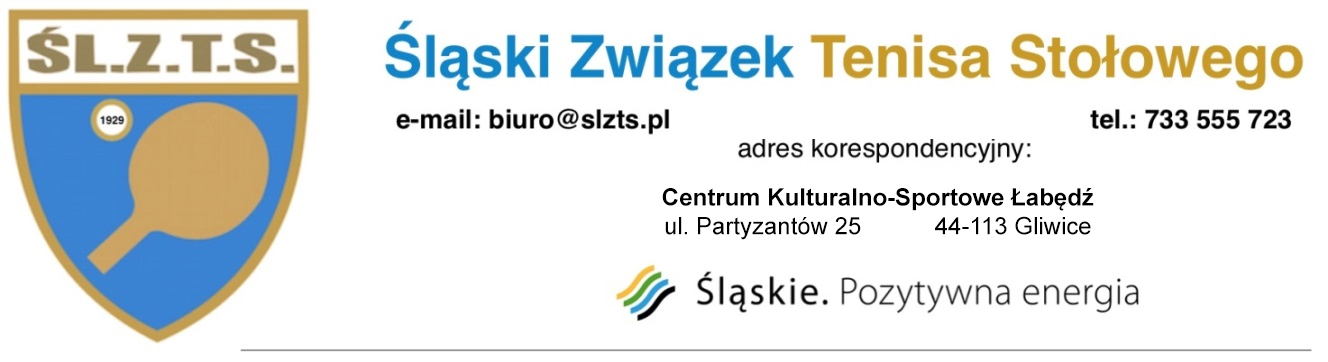 KARTA ZGŁOSZENIOWAChcę otrzymać/ nie potrzebuję faktury za wpisowe	niepotrzebne skreślić	Kategoria ŻakKategoria SkrzatWypełnioną kartę zgłoszeniową wraz z potwierdzeniem dokonania opłaty wpisowego w wysokości 20 zł od osoby należy przesłać w nieprzekraczalnym terminie 
do 04 stycznia 2019 roku do godz. 18:00 na adres e-mail:biuro@slzts.pl Wpisowe należy wpłacać na konto:Śląski Związek Tenisa Stołowego 44 – 100 Gliwice, ul. Partyzantów 25Konto: Getin Noble Bank S.A. II O. Katowice 28 1560 1108 0000 9060 0004 5275Koniecznie zaznaczyć w tytule przelewu i emaila: „2. WTK żak/skrzat + nazwa klubu”Dane do wystawienia faktury:Nazwa podmiotu: ul. kod:                                 miejscowość: NIP: Oświadczam, że wyżej wymienione osoby zgłoszone przeze mnie do turnieju posiadają aktualne badania lekarskie zgodne z obowiązującymi przepisami lub mają powyżej 23 lat (z wyjątkiem członków kadry narodowej) i uczestniczą w zawodach na własne ryzyko i odpowiedzialność oraz posiadają licencje sportowe PZTS na sezon 2018/2019. Jestem świadoma/świadom poniesienia wszelkich konsekwencji składania nieprawdziwych oświadczeń. Lp.Nazwisko i imięData urodzeniaKlub SportowyNr licencji PZTS2018/20191.2.3.4.5.6.Osoba dokonująca zgłoszenia:Osoba dokonująca zgłoszenia:Adres e-mail, nr telefonu:Adres e-mail, nr telefonu:Lp.Nazwisko i imięData urodzeniaKlub SportowyNr licencji PZTS2018/20191.2.3.4.5.6.Osoba dokonująca zgłoszenia:Osoba dokonująca zgłoszenia:Adres e-mail, nr telefonu:Adres e-mail, nr telefonu: